Интеграция непосредственно образовательной деятельности с использованием ИКТ. Область «Коммуникация», область «Познание», область «Музыка»,  область «Художественное творчество», область «Социализация», «Здоровье».                 Тема:  «Сказочный образ Бабы Яги» 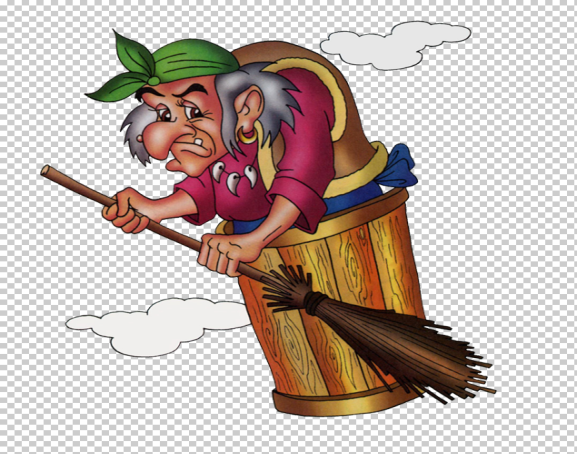 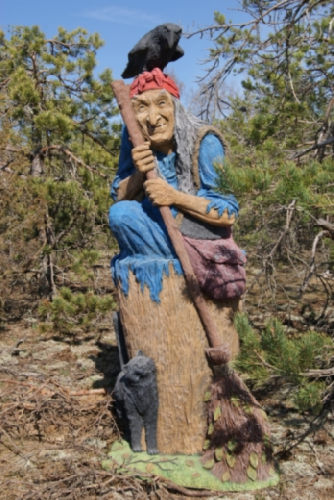 Цель:формировать представление о художественном образе Бабы Яги.Задачи:учить определять настроение и характер художественного образа Бабы Яги посредством восприятия произведений изобразительного и музыкального искусства;Учить различать средства музыкальной и изобразительной выразительности на примере образа Бабы Яги;Формировать умение сравнивать музыкальные и изобразительные произведения с похожими названиями, находить черты сходства и различия;Закреплять умение выражать характер сказочного образа в продуктивной деятельности: через игру и изобразительную деятельность.Развивать мышление, воображение и творческие способности.Способствовать развитию познавательных способностей детей дошкольного возраста через использование современных информационных технологий.Оборудование: Клубок ниток, большая книга сказок,  ноутбук, проектор, экран для проецирования, музыкальные произведения:  П.Морио  «Фонтан»,  П.И.Чайковский «Баба Яга»; В.Дашкевич «В гостях у сказки», частушки Бабок-Ёжек музыка М.Дунаевского слова Ю.Энтина; произведения живописи : В.М.Васнецов «Избушка на курьих ножках», «Баба Яга»;  картины с изображением доброго и злого образа Бабы Яги; альбомная бумага, карандаши, мелки, фломастеры.Дети входят в зал под музыку   В.Дашкевича «В гостях у сказки».Воспитатель: Ребята, посмотрите вокруг, куда это мы попали? Дети: В лес!Воспитатель: Правильно, мы попали в сказочный лес.  Что это лежит под елочкой.Дети: Клубок.     Воспитатель:  Скажите, для чего в сказках использовался клубок?Дети: Чтобы показать правильную дорогу, не заблудиться.Воспитатель:  Давайте и мы попросим показать нам верную дорогу. Катись, катись, клубочек, покажи нам, куда идти.Под музыку клубок катится к столу, где лежит книга сказок.(«Фонтан» П.Мориа)Воспитатель: Посмотрите, какая красивая книга. В ней, наверное, живут сказки. Ребята, а вы любите сказки?Дети: Да! Воспитатель: Давайте откроем книгу, и   посмотрим, что в ней.Открывает книгу.Воспитатель: Ребята, да в этой книге много  русских народных  сказок. Сказки придумывались русским народом давным - давно. Из поколения в поколение люди передавали их друг другу. А вы знаете, как они их передавали?            (ответы детей)  Воспитатель:  Люди рассказывали их своим детям, а дети – своим детям. И так они дошли до наших дней и стали печататься в книгах. А кроме книг, сказку можно представить в произведениях живописи.Эту картину написал известный художник Виктор Михайлович Васнецов , а называется она «Избушка на курьих ножках».Показывает картину «Избушка на курьих ножках» В.М.Васнецова.Воспитатель: Скажите,  что вы видите на картине? Дети: Лес и избушку.Воспитатель:   Какой лес изображен на картине?Ответы детей.Воспитатель: Избушку окружает  дремучий лес. Деревья высокие, с раскидистыми ветками, даже нигде листик не шелохнется, птица не пропоет, зверь не пробежит. Этот лес сразу создает  настроение настороженности, а избушка выглядит необычно и сказочно.  А какие краски использовал художник? Дети: Художник использовал тёплые цвета: стволы деревьев, избушка, нарисованы коричневым цветом, ветки елей – зелёным.                                                   Ответы детей.Воспитатель: Ребята, я вам загадаю   загадку,  а вы скажете, кто живет в этой избушке?Воспитатель: Послушайте загадку:            В облаках не по земле,            Летит баба на метле.             Страшная   и зла.             Кто она такая?             Да, это Баба – Яга. Воспитатель: А какой изображают Бабу Ягу в русских народных сказках?Ответы детей.Воспитатель: Это очень злая, старая колдунья или волшебница, вид у неё страшный.  Дом у неё избушка на курьих ножках, стоит и сама поворачивается. Эта колдунья не пешком ходит, а разъезжает по белу свету в железной ступе. А чтоб не видно было следов, заметает она их помелом. Такой сказочный  образ Бабы Яги привлекает к себе внимание поэтов, художников, композиторов.  Художник Виктор Михайлович Васнецов, написал картину «Баба Яга»  Показ картины.  Воспитатель: Скажите, что вы видите на картине? Что делает Баба Яга?   (ответы детей) Воспитатель:  На фоне стволов и ветвей деревьев в ступе с метлой летит Баба Яга.  Под мышкой она держит босоногого испуганного мальчика. Рядом летит сова, а в низу лежат кости, погибших животных .- Ребята, а какая Баба Яга? (страшная и злая)  - Какие цвета  использовал художник?    (  Темный – цвет деревьев, ярко красный – цвет юбки ведьмы, и белый – рубахе ребёнка.)Воспитатель:   К образу бабы Яги обращались разные композиторы. Послушайте пьесу П. И. Чайковского «Баба Яга».Слушание музыки.Воспитатель: Скажите, какая была музыка?   Дети: Музыка злая и страшная, отрывистая,  тревожная.Воспитатель:  Как вы думаете, какую Бабу Ягу изобразил  композитор? (ответы детей)  Воспитатель: Композитор пытался передать злой и неприятный образ. В первой части -  Баба Яга ковыляет еле идёт, опираясь на клюку.Во второй части  -  она что-то замышляет, колдует.В третий части – появляются резкие звуки, Баба Яга  поднимается  ввысь . –На чём она может  подниматься ?  Потом ругается, ворчит.  А в конце музыки исчезает. А подойдёт ли эта музыка к картине  «Баба Яга?»   (ответы детей)Воспитатель: И в произведении живописи,  и в музыкальном произведении Баба Яга нам показана в злом, страшном образе. Послушайте ещё раз эту пьесу.  (Прослушивание пьесы.)Звучит  музыка (частушки Бабок Ёжек муз. М.Дунаевского сл. Ю.Энтина)   вбегает  Баба Яга.Баба Яга: Фу,фу,фу, русским духом  пахнет. Что вы тут делаете? Если поиграете  со мной, отпущу вас.  А если нет, с собой  заберу.       Проводится игра.В тёмном  лесе есть избушка.Там живёт Баба Яга. Нос такой, глаза такие, И поломана нога. Ух ты бабушка Яга,  не боимся мы тебя. Уходи,  уходи,  больше к нам не приходи.Баба Яга: Как весело мне было. Так и быть отпущу вас. А мне пора. До свидания.  (убегает)Воспитатель: Весело поиграли? А теперь садитесь все на полянке.Дети усаживаются на ковреВоспитатель:  А в каких русских народных сказках вы встречались с  Бабой Ягой? (    Баба Яга, Василиса Прекрасная, Гуси лебеди, Финист – Ясный сокол, и другие.)А всегда ли Баба Яга – только злая и наводит страх?  (ответы детей)Баба Яга может быть доброй, помочь и дать совет.Сейчас мы с вами посмотрим несколько картин с изображением  Бабы Яги.   (просмотр картин с изображением доброй и злой Бабы Яги.)Воспитатель: А теперь я предлагаю вам пройти к столам и нарисовать свой образ Бабы Яги. У кого то он будет страшный  и злой, у кого- то добрый или  смешной. Приступаем к работе.              Звучит музыка, дети рисуют.По окончанию  работы - выставка рисунков, где дети рассказывают о своей Бабе Яге. ПОДВЕДЕНИЕ ИТОГОВ. Рефлексия: Что больше всего вам сегодня понравилось?- Ребята, а вы верите в Бабу Ягу? (ответы детей)- Баба-Яга под ёлочкой оставила нам сюрприз. Пойдёмте и найдём его.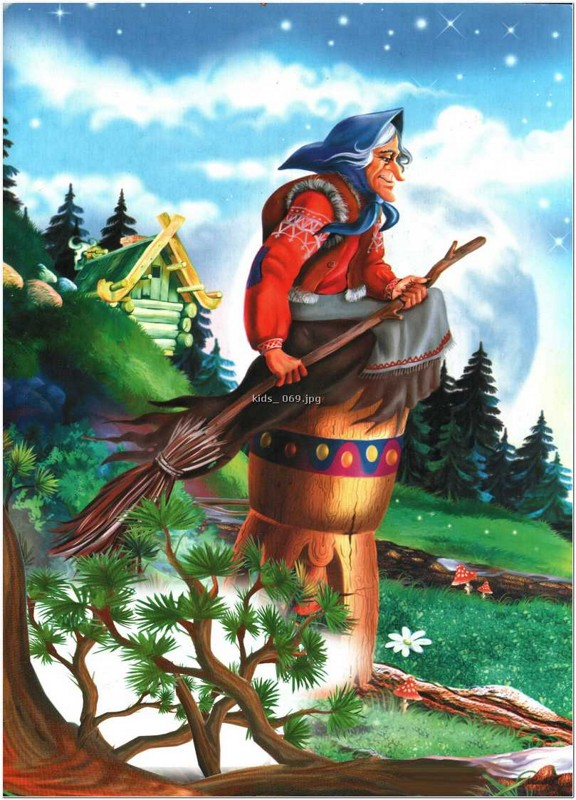 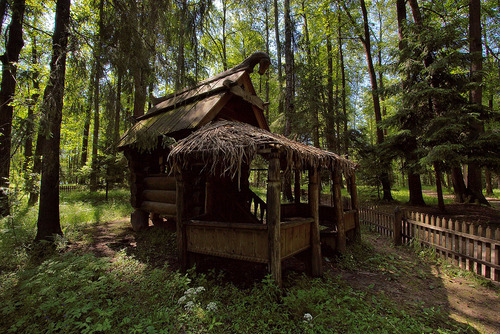 